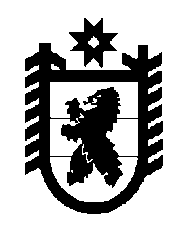 Российская Федерация Республика Карелия    РАСПОРЯЖЕНИЕГЛАВЫ РЕСПУБЛИКИ КАРЕЛИЯ1. Внести в распоряжение Главы Республики Карелия от 12 марта
2020 года № 127-р (Собрание законодательства Республики Карелия, 2020,
№ 3, ст. 453, 457, 459, 460, 463, 469, 471,  472, 474, 475, 476, 478; № 4, ст. 725, 729, 730, 733, 736, 739, 741, 743,  744, 747, 748, 752; № 5, ст. 1016, 1017, 1018, 1019, 1021, 1022, 1023, 1026, 1027, 1028,  1030, 1032, 1034, 1035, 1039, 1042; № 6, ст. 1306, 1307, 1310, 1311,  1314,  1318, 1319, 1321, 1322,  1327; № 7, ст. 1630, 1634,  1635, 1639, 1651; № 8, ст. 1832, 1833, 1837, 1840, 1843, 1846; № 9, ст. 2106, 2112, 2114; № 10, ст. 2413, 2416, 2418, 2419, 2422; № 11, ст. 2680, 2681, 2685, 2687, 2689, 2690, 2692, 2693, 2694, 2695, 2696, 2698, 2701; № 12, ст. 3040, 3041, 3044, 3047,  3048, 3049, 3051, 3058, 3065, 3067, 3069; 2021, № 1, ст. 36, 37, 40, 41, 43, 45, 48;  № 2, ст. 243, 247, 254, 256, 259; № 3, ст. 452, 453, 457, 463, 467, 477; № 4, ст. 758; № 5, ст. 1039, 1047, 1048; № 6, ст. 1329, 1331, 1335, 1336, 1337, 1343; № 7, ст. 1676; Официальный интернет-портал правовой информации (www.pravo.gov.ru), 6 августа 2021 года, № 1000202108060001; 19 августа 2021 года, № 1000202108190002; 2 сентября 2021 года, № 1000202109020003; 10 сентября 2021 года, № 1000202109100001; 12 октября 2021 года, № 1000202110120001; 15 октября 2021 года, № 1000202110150002, 1000202110150004; 25 октября 2021 года, № 1000202110250004; 27 октября 2021 года, № 1000202110270010; 29 октября 2021 года, 1000202110290014; 8 ноября 2021 года, № 1000202111080001; 11 ноября 2021 года, № 1000202111110003; 18 ноября 2021 года, № 1000202111180001; 26 ноября 2021 года, № 1000202111260013; 30 ноября 2021 года, № 1000202111300011; 1 декабря 2021 года, № 1000202112010001; 15 декабря 2021 года, № 1000202112150003; 16 декабря 2021 года, 
№ 1000202112160001; 14 января 2022 года, № 1000202201140001; 31 января 2022 года, № 1000202201310001; 11 февраля 2022 года, № 1000202202110003; 18 февраля 2022 года, № 1000202202180001) следующие изменения:в пункте 11.9:подпункт 8 признать утратившим силу;абзац двенадцатый признать утратившим силу;в пункте 11.10:абзац четырнадцатый подпункта 1 признать утратившим силу;в подпункте 2:абзац четвертый изложить в следующей редакции: «вход и нахождение посетителей в средствах индивидуальной защиты (масках), за исключением времени употребления ими пищи и напитков;»;абзац двадцать второй признать утратившим силу;в пункте 11.24:в абзаце третьем подпункта 1 слова «при предъявлении лицами старше 18 лет с 15 октября 2021 года QR-кода, либо справки о прохождении вакцинации двумя компонентами двухкомпонентной вакцины или однокомпонентной вакциной, либо справки об отрицательном анализе на коронавирусную инфекцию (ПЦР-тест), полученной не ранее чем за 2 дня, либо справки о перенесенном заболевании коронавирусной инфекцией (COVID-19), если со дня выздоровления прошло не более 6 календарных месяцев,» исключить;в абзаце первом подпункта 2 слова «обслуживание лиц старше 18 лет осуществлять при условии предъявления с 15 октября 2021 года QR-кода, либо справки о прохождении вакцинации двумя компонентами двухкомпонентной вакцины или однокомпонентной вакциной, либо справки об отрицательном анализе на коронавирусную инфекцию (ПЦР-тест), полученной не ранее чем за 2 дня, либо справки о перенесенном заболевании коронавирусной инфекцией (COVID-19), если со дня выздоровления прошло не более 6 календарных месяцев, соблюдения» заменить словами «обеспечить соблюдение»;в абзаце втором подпункта 3 слова «предъявления лицами старше 18 лет с 15 октября 2021 года QR-кода, либо справки о прохождении вакцинации двумя компонентами двухкомпонентной вакцины или однокомпонентной вакциной, либо справки об отрицательном анализе на коронавирусную инфекцию (ПЦР-тест), полученной не ранее чем за 2 дня, либо справки о перенесенном заболевании коронавирусной инфекцией (COVID-19), если со дня выздоровления прошло не более 6 календарных месяцев,» исключить;в абзаце первом подпункта 4 слова «при предъявлении лицами старше 18 лет с 15 октября 2021 года QR-кода, либо справки о прохождении вакцинации двумя компонентами двухкомпонентной вакцины или однокомпонентной вакциной, либо справки об отрицательном анализе на коронавирусную инфекцию (ПЦР-тест), полученной не ранее чем за 2 дня, либо справки о перенесенном заболевании коронавирусной инфекцией (COVID-19), если со дня выздоровления прошло не более 6 календарных месяцев,» исключить;в абзаце втором подпункта 5 слова «предъявления лицами старше 18 лет с 15 октября 2021 года QR-кода, либо справки о прохождении вакцинации двумя компонентами двухкомпонентной вакцины или однокомпонентной вакциной, либо справки об отрицательном анализе на коронавирусную инфекцию (ПЦР-тест), полученной не ранее чем за 2 дня, либо справки о перенесенном заболевании коронавирусной инфекцией (COVID-19), если со дня выздоровления прошло не более 6 календарных месяцев,» исключить;абзац девятнадцатый признать утратившим силу;в пункте 11.27:абзац пятнадцатый подпункта 1 признать утратившим силу;абзацы двадцать девятый и тридцатый подпункта 2 признать утратившими силу;5) пункт 11.30 признать утратившим силу.2. Настоящее распоряжение вступает в силу с 1 марта 2022 года.           ГлаваРеспублики Карелия                                                          А.О. Парфенчиковг. Петрозаводск28  февраля 2022 года№ 97-р